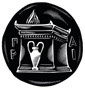 ΧΑΡΟΚΟΠΕΙΟ ΠΑΝΕΠΙΣΤΗΜΙΟ   ΠΑΡΑΡΤΗΜΑ 4Υπόδειγμα Υπεύθυνης Δήλωσης στρατιωτικών υποχρεώσεων (εκδίδεται μέσω gov.gr και αφορά μόνο άρρενες υποψηφίους) Προς: Τμήμα ….. Χαροκοπείου ΠανεπιστημίουΔηλώνω ότι:έχω εκπληρώσει τις στρατιωτικές μου υποχρεώσεις ή έχω νόμιμα απαλλαγεί από τις στρατιωτικές μου υποχρεώσεις ήέχω λάβει αναβολή των στρατιωτικών μου υποχρεώσεων, που καλύπτει το χρόνο διάρκειας του έργου.